Lesson 2: Relacionemos la suma y la resta hasta 10Standards AlignmentsTeacher-facing Learning GoalsFind the number that makes equations within 20 true.Write equations with unknown addends and sums of 10 and their related subtraction equations.Student-facing Learning GoalsPensemos sobre la relación entre suma y resta.Lesson PurposeThe purpose of this lesson is for students to find the number that makes equations true and write addition and related subtraction equations within 10.In previous grades, students learned to find the number that makes 10 when added to a given number and to make a ten to add within 20 and 100. The ability to look for and use sums that have a value of 10 is a foundational skill for the grade 2 benchmark of fluency within 20 and for adding and subtracting within 1,000 using methods based on place value.In this lesson, students revisit a center activity, What's Behind My Back, and use connecting cubes to elicit their understanding of sums that a value of 10 and the relationship between addition and subtraction. Students will continue practice recognizing and using these sums in lesson activities throughout the unit.Math CommunityTell students they will have an opportunity to revise their math community ideas at the end of this lesson, so as they work today they should think about actions that may be missing from the current list.Access for: Students with DisabilitiesAction and Expression (Activity 2) English LearnersMLR8 (Activity 1)Instructional RoutinesWhat Do You Know About _____? (Warm-up)Materials to GatherConnecting cubes: Activity 1Materials to CopyWhat's Behind My Back Stage 2 Recording Sheet Grade 1, Spanish (groups of 1): Activity 1Lesson TimelineTeacher Reflection QuestionHow are you facilitating the creation of a productive mathematical community? Where can you point to evidence of this for students to see?Cool-down(to be completed at the end of the lesson)  5minRepresenta los cubosStandards AlignmentsStudent-facing Task Statement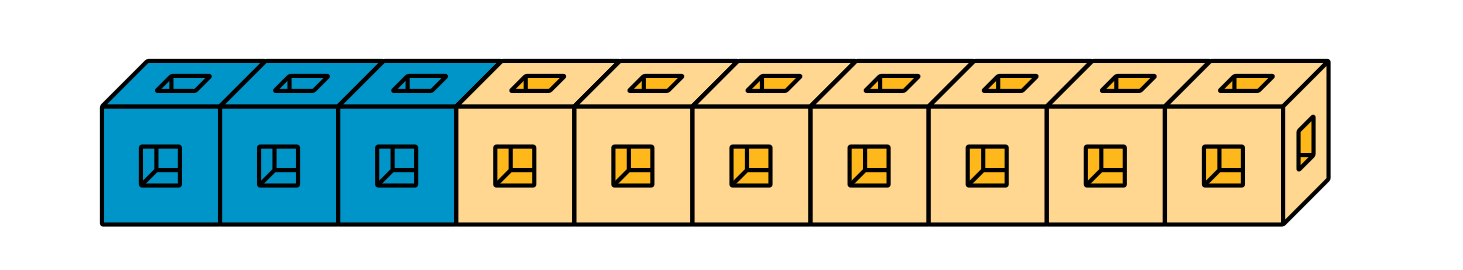 Marca las 2 ecuaciones que representan los cubos.Student ResponsesStudents circle  and  .Building On1.OA.A.1Addressing2.OA.B.2Building Towards2.OA.B.2Warm-up10 minActivity 120 minActivity 215 minLesson Synthesis10 minCool-down5 minAddressing2.OA.B.2